О реорганизации муниципального автономного учреждения культуры «Центр культуры, досуга и кино»В целях повышения эффективности использования материально- технических, финансовых и кадровых ресурсов, в соответствии с Гражданским кодексом Российской Федерации, Федеральным законом от 06 октября 2003 года № 131-ФЗ «Об общих принципах организации местного самоуправления в Российской Федерации», руководствуясь Порядком создания, реорганизации и ликвидации муниципальных учреждений Верхнесалдинского округа, утвержденным постановлением главы Верхнесалдинского городского округа от 01.02.2011 № 41, Уставом Верхнесалдинского городского округа,ПОСТАНОВЛЯЮ:Реорганизовать муниципальное автономное учреждение культуры «Центр культуры, досуга и кино» (далее - Учреждение) путем присоединения к нему муниципального бюджетного учреждения культуры «Центр художественного творчества»,  с сохранением наименования - «Центр культуры, досуга и кино» и организационно-правовой формы - муниципальное автономное учреждение культуры.Установить, что имущество, находящееся в оперативном управлении муниципального бюджетного учреждения культуры «Центр художественного творчества», в полном объеме закрепляется за Учреждением.Управлению культуры городского округа:провести организационные мероприятия, связанные с реорганизацией Учреждения;осуществлять функции и полномочия учредителя Учреждения;определить Учреждению основные цели деятельности, в связи с реорганизацией;в срок до 29 февраля 2016 года утвердить передаточный акт;в срок до 30 марта 2016 года утвердить изменения в устав Учреждения;в срок до 01 апреля 2016 года утвердить муниципальное задание для Учреждения;обеспечить внесение в Единый государственный реестр юридических лиц изменений, связанных с реорганизацией Учреждения.2Директору Учреждения М.В. Мальцевой произвести необходимые мероприятия, связанные с реорганизацией, в срок до 15 апреля 2016 года, обеспечив соблюдение прав детей и работников.Комитету по управлению имуществом городского округа на основании утвержденного передаточного акта внести соответствующие изменения в Реестр муниципального имущества Верхнесалдинского городского округа.Настоящее постановление опубликовать в официальном печатном издании «Салдинская газета» и разместить на официальном сайте Верхнесалдинского городского округа http://www.v-salda.ru.Контроль за выполнением настоящего постановления оставляю за собой.Глава администрации городского округа					    К.С. Ильичев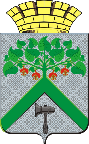 АДМИНИСТРАЦИЯВЕРХНЕСАЛДИНСКОГО ГОРОДСКОГО  ОКРУГАПОСТАНОВЛЕНИЕАДМИНИСТРАЦИЯВЕРХНЕСАЛДИНСКОГО ГОРОДСКОГО  ОКРУГАПОСТАНОВЛЕНИЕАДМИНИСТРАЦИЯВЕРХНЕСАЛДИНСКОГО ГОРОДСКОГО  ОКРУГАПОСТАНОВЛЕНИЕот__24.12.2015__ №_3831___г. Верхняя Салда